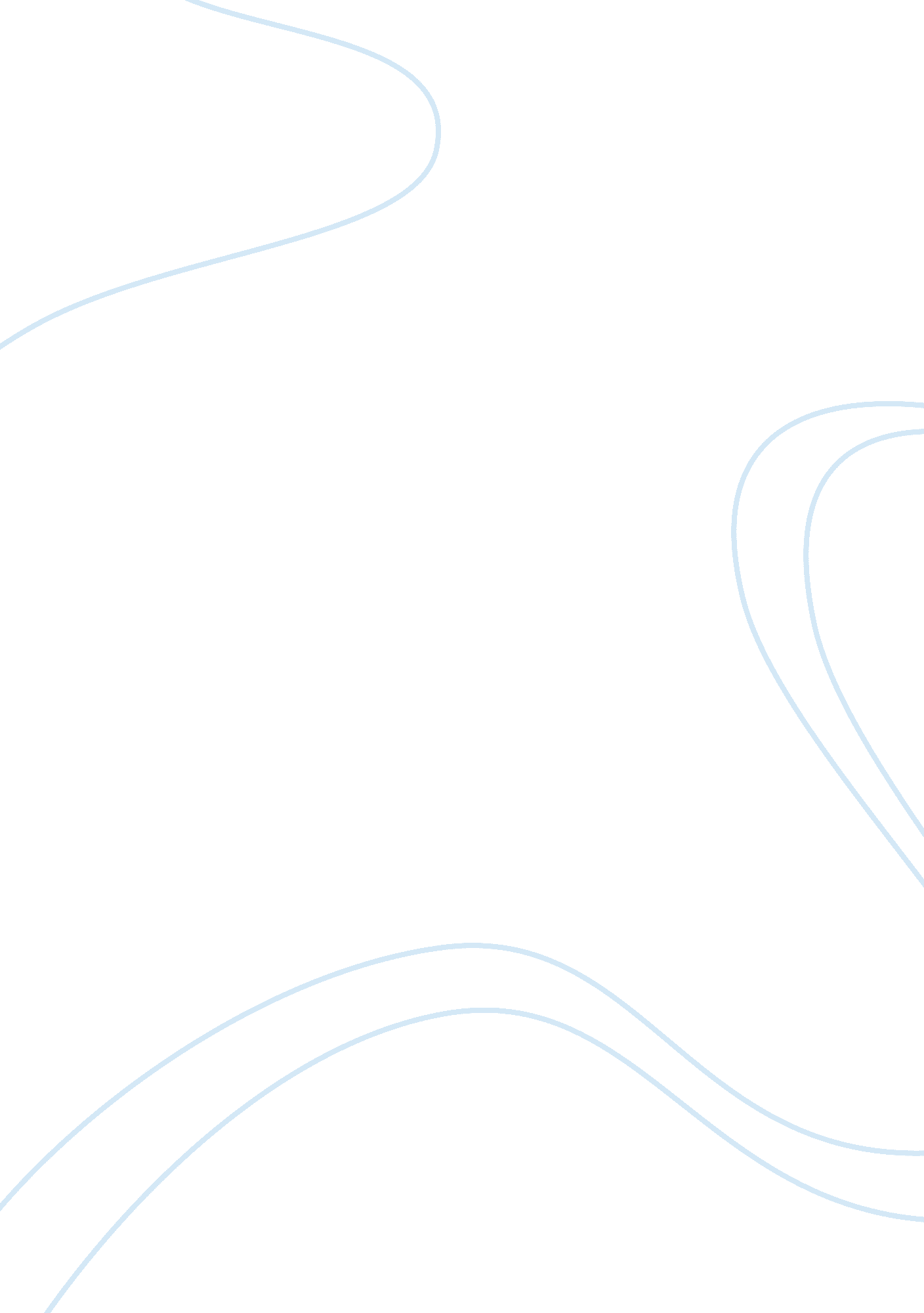 Implementations based on existing software development techniques – modern gadget...Technology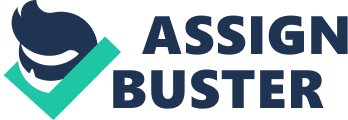 In the software industry, “ Gadget” refers to computer programs that provide services without needing an independent application to be launched for each one, but instead run in anenvironmentthat manages multiple gadgets. There are several implementations based on existing software development techniques, like JavaScript, form input, and various image formats. The origins of the word " gadget" trace back to the 19th century. According to the Oxford English Dictionary, there is anecdotal evidence for the use of " gadget" as a placeholder name for a technical item whose precise name one can't remember since the 1850s; with Robert Brown's 1886 book Spunyarn and Spindrift, A sailor boy’s log of a voyage out and home in a China tea-clipper containing the earliest known usage in print. The etymology of the word is disputed. A widely circulated story holds that the word gadget was " invented" when Gaget, Gauthier & Cie, the company behind the repousse construction of the Statue of Liberty (1886), made a small-scale version of the monument and named it after their firm; however this contradicts the evidence that the word was already used before in nautical circles, and the fact that it did not become popular, at least in the USA, until after World War I. Other sources cite a derivation from the French gachette which has been applied to various pieces of a firing mechanism, or the Frenchgagee, a small tool or accessory. There are a lot Using gadget like computer, hand phones, tablet, play station, laptop etc can change us socially. 